Name:Grade :3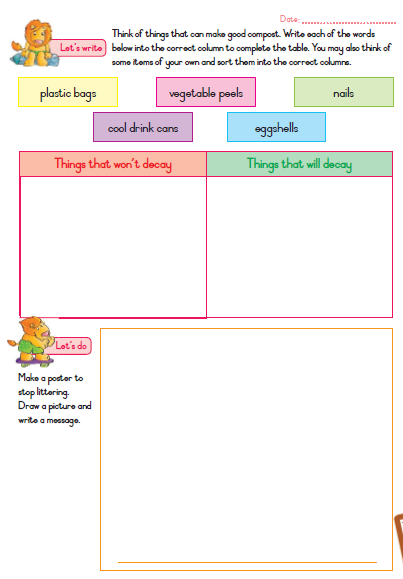 